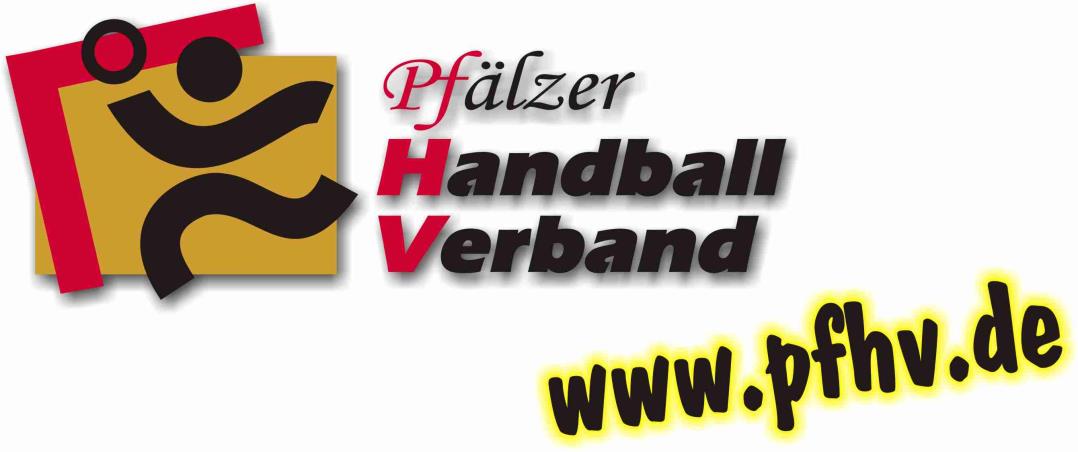 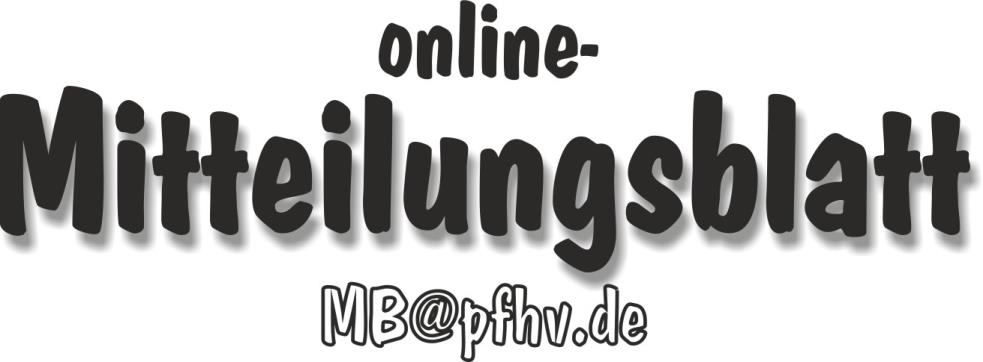 Nummer 05Stand: 31.01.2019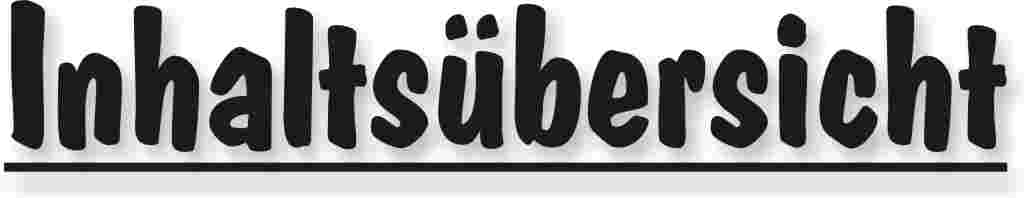 Halten Sie die Strg-Taste gedrückt und klicken in der Übersicht auf die gewünschte Seitenzahl, danach gelangen Sie direkt zur entsprechende Stelle im word-Dokument.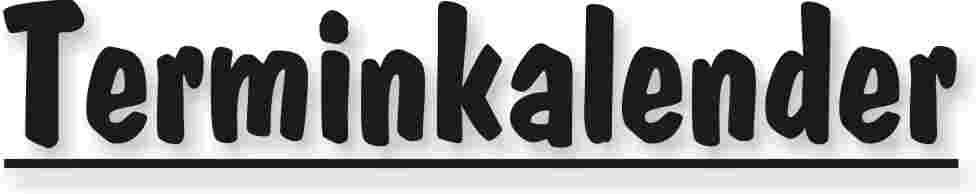 Der komplette Terminkalender kann auf der PfHV-Homepage eingesehen werden:http://www.pfhv.de/index.php/service/terminkalender 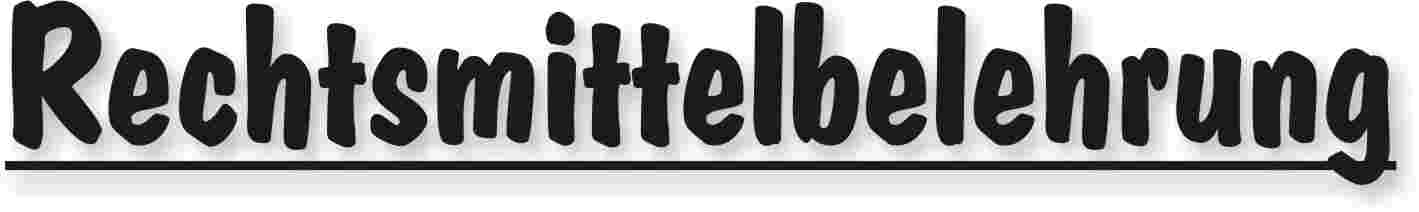 Gegen alle Sportinstanzenbescheide ist innerhalb von 14 Tagen nach Zustellung gebührenfreier doch kostenpflichtiger Einspruch zum Vorsitzenden des VSG möglich [maßgebend ist nach § 42 RO grundsätzlich das Datum des Poststempels. Der Zugang gilt am dritten Tag nach der Aufgabe als erfolgt: bei Veröffentlichung im MB gilt er mit dem dritten Tage nach der Veröffentlichung als bewirkt].Gegen Urteile des VSG ist innerhalb von 14 Tagen nach Zustellung [maßg. siehe 1.] Berufung zum VG-Vorsitzenden möglich.Gegen Urteile des Verbandsgerichtes ist innerhalb von 14 Tagen nach Zustellung [maßg.s.1.] Revision zum Vorsitzenden des DHB-Bundesgerichtes, Herrn Dr. Hans-Jörg Korte, Eickhorstweg 43, 32427 Minden möglich. Innerhalb dieser Frist sind darüber hinaus die Einzahlung der Revisionsgebühr in Höhe von EUR 500,00 und eines Auslagenvorschusses in Höhe von EUR 400,00 beim DHB nachzuweisen. Auf die weiteren Formvorschriften aus § 37 RO DHB wird ausdrücklich hingewiesen.Für alle Einsprüche, Berufungen und Revisionen gilt....Die entsprechenden Schriften sind von einem Vorstandsmitglied und dem Abteilungsleiter zu unterzeichnen. Name und Funktion des jeweiligen Unterzeichnenden müssen in Druckschrift vermerkt sein. Sie müssen einen Antrag enthalten, der eine durchführbare Entscheidung ermöglicht. Der Nachweis über die Einzahlung von Gebühr und Auslagenvorschuss ist beizufügen. Die §§ 37 ff. RO sind zu beachten.Einsprüche gegen Entscheidungen der Sportinstanzen  -  EUR 0,00 Rechtsbehelfe zum PfHV-VSG  -  EUR 30,00Berufung zum PfHV-VG  -  EUR 50,00Revision zum BG DHB:     EUR 500,00 und EUR 400,00 Auslagenvorschuss = EUR 900,00 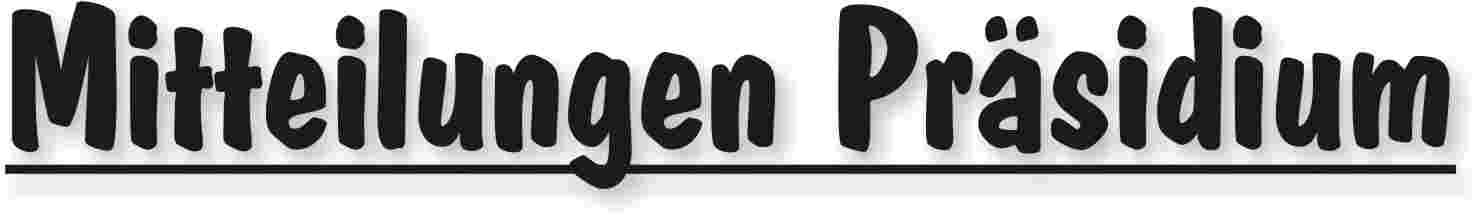 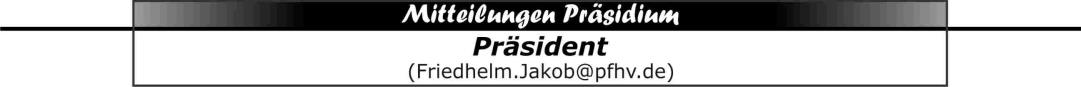 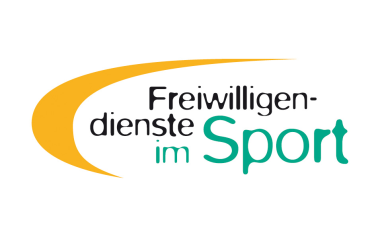 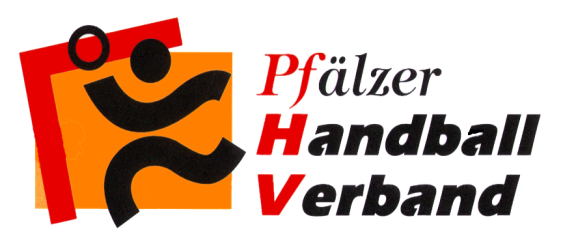 Freiwilligendienst im Sport beimPfälzer Handball-VerbandZum 01. September 2019 besetzt der PfHV wieder für ein Jahr eine Stelle für den Bundesfreiwilligendienst (BFD). Der BFD im Sport ist ein Bildungs- und Orientierungsjahr, das pädagogisch begleitet wird und Erfahrungsräume für Freiwillige eröffnet. Der Erwerb persönlicher Kompetenzen und sportlicher Lizenzen sowie Berufs- und Engagementorientierung stehen im Mittelpunkt.Einsatzbereiche sind u.a.:Unterstützung der Geschäftsstelle Dokumentation der Events und Veranstaltungen des PfHVÖffentlichkeitsarbeit (Social Media, Homepage etc.)Mitarbeit bei der Organisation/Planung und Durchführung von Turnieren, Veranstaltungen und Seminaren; Begleitung von Auswahlmannschaften zu TurnierenEventuell Übernahme von Sportunterricht in einer GrundschuleKooperation mit einem Verein ((Co-)Training einer Jugendmannschaft)Voraussetzungen:Mitglied in einem Sportverein (im Idealfall Handballbezug) des Sportbundes PfalzEDV-Kenntnisse (Microsoft-Office)Bereitschaft zu Wochenend- und AbendeinsätzenFührerschein (Klasse B)Erfahrungen in der sportlichen Jugendarbeit sind wünschenswertDie Dauer des Einsatzes ist auf ein Jahr begrenzt. Der Einsatzort ist hauptsächlich in 67454 Haßloch.Wir bieten:39 Std Arbeitszeit pro Woche350 € / Monat plus Übernahme der Sozialversicherungsbeiträge 26 Urlaubstage Freistellung zu 25 vorgeschriebenen Bildungstagen (inkl. Übungsleiter- oder Fachlizenz im Sport)Es besteht die Möglichkeit, kostenfrei die C-Trainer-Lizenz zu erlangen.Anerkennung als praktisches Jahr für das Fachabitur Anerkennung von Wartesemestern für die StudienbewerbungWir haben Dein Interesse geweckt? Dann freuen wir uns über Deine aussagekräftigen Bewerbungsunterlagen (Anschreiben, Lebenslauf, Zeugnis, evtl. Tätigkeitsnachweise, sportlicher Werdegang). Bitte sende diese an:Pfälzer Handball-Verband			gerne auch per Email an:Friedhelm Jakob				Friedhelm.Jakob@pfhv.de UND geschaeftsstelle@pfhv.de Am Pfalzplatz 1167454 Haßloch	|Friedhelm Jakob|Liebe Vereinsverantwortliche,die Handball-WM sollte doch auch im Ausbildungsbereich als Initialzündung verstanden werden.Deswegen schreibe ich euch heute an:Während unser C-Trainer-Kurs schon voll ist, der B-Trainer-Lehrgang dieses Jahr sicher stattfindet, droht der Lehrgang „für neue Trainer ohne Lizenz“ nicht stattzufinden.Das fände ich schade!Prüft doch bitte einmal, ob es in eurem Verein nicht Leute gibt, die gerne an einer solchen abgespeckten Form der Ausbildung teilnehmen würden.Auch bei der Jugendtrainer-Ausbildung sind noch einige Plätze frei.Wir verlängern den Anmeldeschluss auf Mittwoch, 06.02.2019!Es wäre schön, wenn ihr auf diesen Newsletter positiv reagieren würdet.Herzliche GrüßeFriedhelm Jakob|Friedhelm Jakob|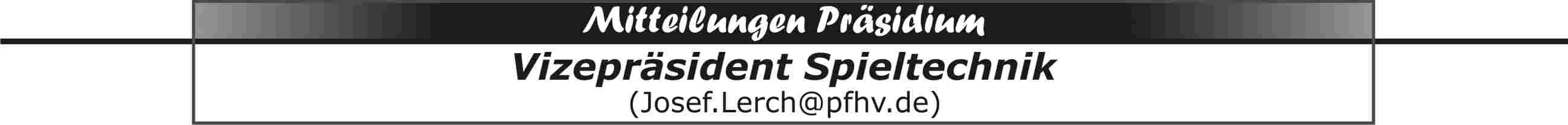 Qualifikationsspiele zur Jugendbundesliga, -oberliga, -pfalzliga, usw. In Kürze wird auf der PfHV-Homepage der Meldebogen zu den Jugendqualifikationsspielen veröffentlicht. Die Vereine/Spielgemeinschaften sollten sich jetzt schon damit befassen in welchen Altersklassen Mannschaften zur Jugendqualifikation gemeldet werden. Der Meldeschluss wird nächste Woche festgelegt.Josef LerchVizepräsident Spieltechnik|Josef Lerch|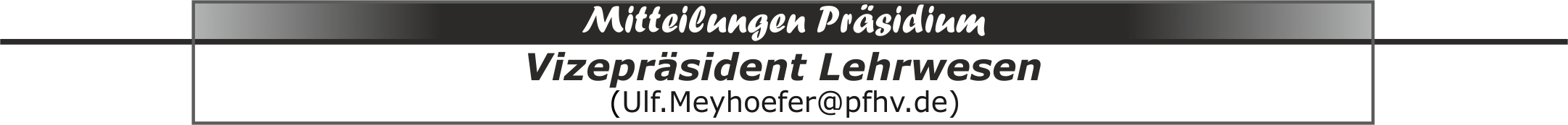 Freie Plätze: Ausbildungen 2019Für diese beiden Lehrgänge haben wir noch Plätze frei:Lehrgang für (neue) Trainer ohne Lizenz und QuereinsteigerTermin: 22.02.2019 bis 24.02.2019Leider wurde hier die Mindestteilnehmerzahl bisher nicht erreicht.Jugendtrainer-AusbildungTermin: 07.03.2019 bis 09.03.2019, 10.03.2019 und 16.03.2019Hier sind noch einige Plätze frei.Damit ihr in euren Vereinen noch einmal nachfragen könnt, haben wir die Anmeldefrist für diese beiden Ausbildungen bis Mittwoch, 06.02.2019 verlängert!im Auftrag des Lehrwesens|Sandra Hagedorn|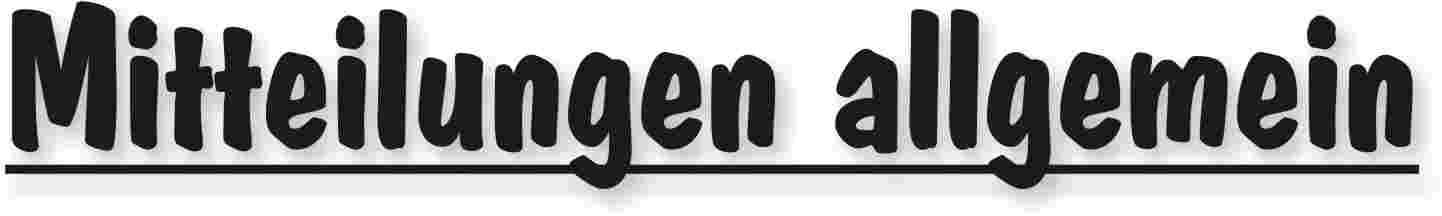 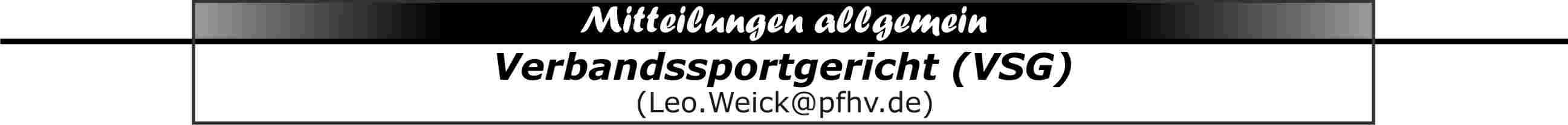 Ab dem 05.01. bis zum 07.02.2019 befinde ich mich im Urlaub.Die Vertretung in dieser Zeit übernimmtHerr Bernd HoffmannViehtriftstr. 91a
67354 Römerberg496232/84744E-Mail: ebhoffmann@web.deLeo WeickVSG-Vorsitzender|Leo Weick|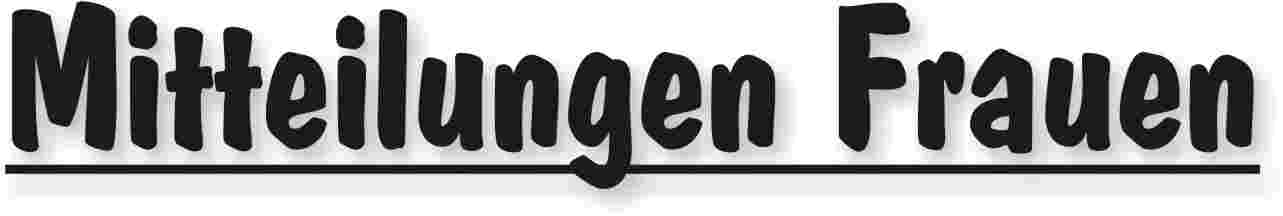 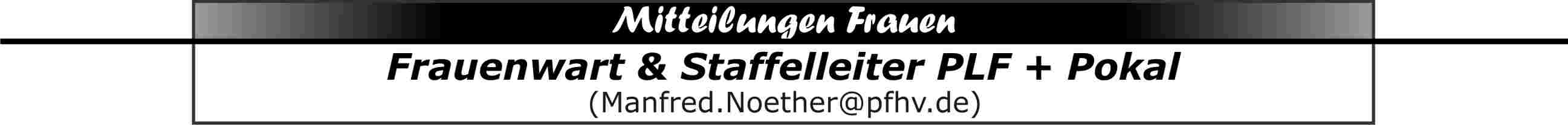 Die Auslosung am 29.01.2019 zum Pfalzpokal 8.Runde ergab folgende Paarungen. Die Vereine haben ab jetzt die Möglichkeit ihre Heimspieltermine im SIS einzugeben. Wird vom Pokalwochenende abgewichen, müssen die Spiele mit Zustimmung der Gegner bis spätestens 31.03.2019 durchgeführt werden. Eingabeschluss SIS: 10.02.2019Pfalzpokal FrauenRunde 8 bis 31.03.19VTV Mundenheim  vs. TSG FriesenheimTuS Heiligenstein vs. HSG Trifels|Manfred Nöther|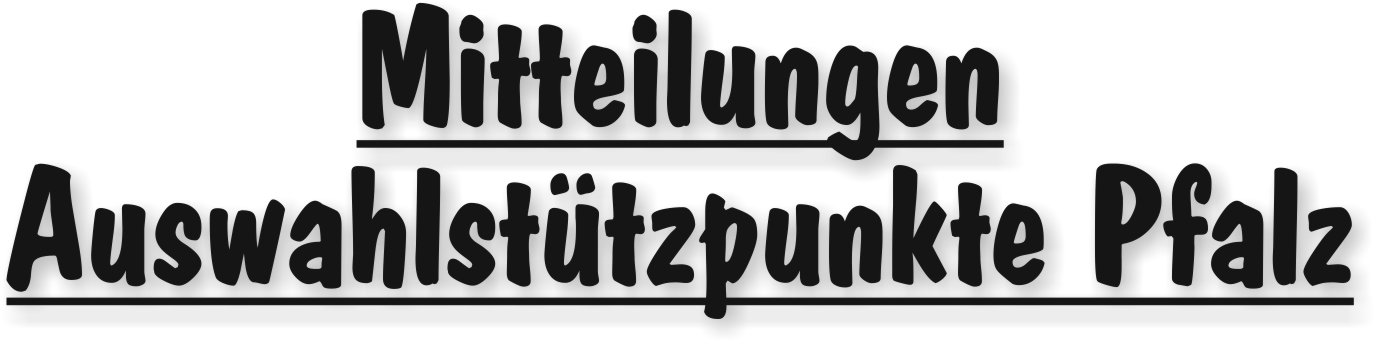 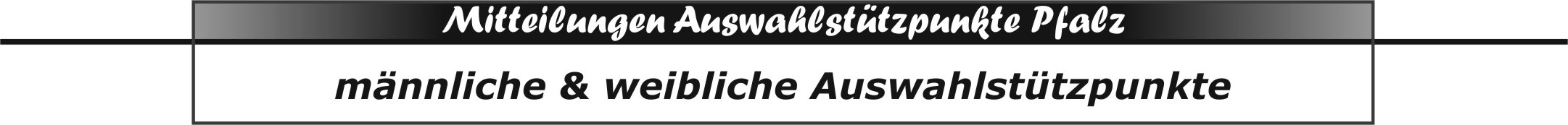 Liebe Trainer, Eltern und Spieler,Hier eine Übersicht der Trainingsorte für die kommenden Termine des Jahres 2019:Die Trainingszeiten für die entsprechenden Jahrgänge bleiben unverändert. Kurzfristige Änderungen werden weiterhin im Mitteilungsblatt und auf der Homepage veröffentlicht. |Lea Gärtner|Liebe Vereine im PfHV!Es ist wieder so weit. Ihr seid gefragt!!!Die Stützpunkttermine für das 1. Halbjahr 2019 stehen schon eine Weile fest. Nun geht es wieder darum für alle Termine auch Hallen zu finden.Das Training findet weiterhin alle 14 Tage samstags in der Zeit von 09.00 Uhr – 13.00 Uhr statt. Die Hallen sollten in diesem Zeitrahmen komplett und ohne Einschränkung zur Verfügung stehen.Der weibliche Stützpunkt (zentral) und der männliche Stützpunkt Süd sind soweit abgedeckt. Für den männlichen Stützpunkt Nord sind wir noch an einigen Terminen auf geeignete Hallen und somit Eure Hilfe angewiesen.Ich bitte Euch somit, schaut in Eure Hallenpläne und meldet Euch bei uns, falls Ihr uns eine Halle für die Förderung unseres Handballnachwuches zur Verfügung stellen könnt!!!Für folgende Termine werden unsererseits für den Stützpunkt Nord Hallenkapazitäten benötigt:Falls Ihr an einem Termin eine Halle zur Verfügung stellen könnt, meldet Euch bitte bei mir (lea.gaertner@pfhv.de) und teilt mir Datum und Halle mit!Vielen Dank für Eure Mithilfe und Euer Engagement! Denkt immer dran, nur wer sich einbringt und uns unterstützt bringt unsere Talente weiter! |Lea Gärtner|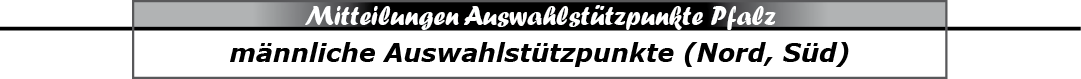 Liebe Vereine und Trainer!Es ist wieder so weit. Ihr seid gefragt! Die Meldung Eurer männlichen Talente des Jahrgangs 2008 steht vor der Tür.Ihr habt Talente dieses Jahrgangs in Euren Reihen? Dann ist das Eure Chance, diese für die Talentförderung des PfHVs zu melden!Der männliche Stützpunkt sucht talentierte Spieler des Jahrgangs 2008. Aus diesem Grund finden drei Eingangssichtungstrainingseinheiten am 6.04.19, 4.05.19 und 18.05.19 statt.Diese Trainingseinheiten beginnen jeweils um 9:00 Uhr und enden um 11:00 Uhr.Die gemeldeten Spieler werden in den Stützpunkt Nord und Stützpunkt Süd entsprechend ihres Vereines aufgeteilt.Nach der dritten Trainingseinheit (am 18.05.19) wird von den Trainern bekannt gegeben, welche Spieler eingeladen sind weiterhin am Stützpunkttraining teilzunehmen. Falls Euch Spieler in eurem Verein einfallen, welche 2008 geboren sind und die Interesse haben, in die Talentförderung des PfHVs zu kommen, dann meldet diese ab sofort bei mir (lea.gaertner@pfhv.de) an. Bitte gebt in Eurer E-Mail (am besten als Excel-Datei im Anhang) Nachname, Vorname, Geburtsdatum, Verein und E-Mail Adresse, Position (falls möglich) plus Anmerkungen (Linkshänder o. ä.) an. Zusätzlich brauchen wir noch von jedem Spieler die T-Shirt Größe (ab XS).Die Talentförderung (sprich das Stützpunkttraining) findet in der Regel 14-tägig samstags für den jungen Jahrgang von 09.00 – 11.00 Uhr statt.Wir freuen uns auf Eure Talente!Nähere Informationen entnehmt ihr bitte (nach Meldeschluss, Ende Februar) dem Mitteilungsblatt und/oder der Homepage.|Lea Gärtner|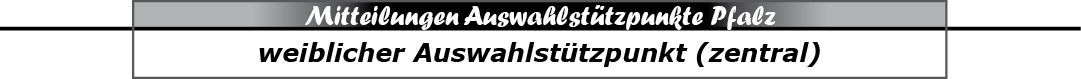 Liebe Vereine und Trainer!Ihr seid gefragt! Wir suchen immer noch weibliche Talente des Jahrgangs 2008.Ihr habt Talente dieses Jahrgangs in Euren Reihen? Dann ist das Eure Chance, diese für die Talentförderung des PfHVs zu melden!Der weibliche Stützpunkt sucht talentierte Spielerinnen des Jahrgangs 2008. Wir  trainieren aktuell schon seit einem halben Jahr mit Spielerinnen des Jahrgangs 2008 im 14-tägigen Stützpunkttraining. Aufgrund der niedrigen Anzahl an gemeldeten Talenten hoffen wir auf einige Nachmeldungen von Spielerinnen, die sich im letzten halben Jahr weiter entwickelt haben.Falls Euch Mädels in eurem Verein einfallen, welche 2008 geboren sind und die Interesse haben, in die Talentförderung des PfHVs zu kommen, dann meldet diese ab sofort bei mir (lea.gaertner@pfhv.de) an. Bitte gebt in Eurer E-Mail (am besten als Excel-Datei im Anhang) Nachname, Vorname, Geburtsdatum, Verein und E-Mail Adresse, Position (falls möglich) plus Anmerkungen (Linkshänder o. ä.) an. Die Talentförderung (sprich das Stützpunkttraining) findet in der Regel 14-tägig samstags für den jungen Jahrgang von 09.00 – 11.00 Uhr statt.Die nachgemeldeten Spielerinnen können bereits ab dem 26.01.19 in den Trainingsbetrieb einsteigen.Das Trainerteam freut sich auf neue Spielerinnen.Nähere Informationen entnehmt ihr bitte dem Mitteilungsblatt und/oder der Homepage.|Lea Gärtner|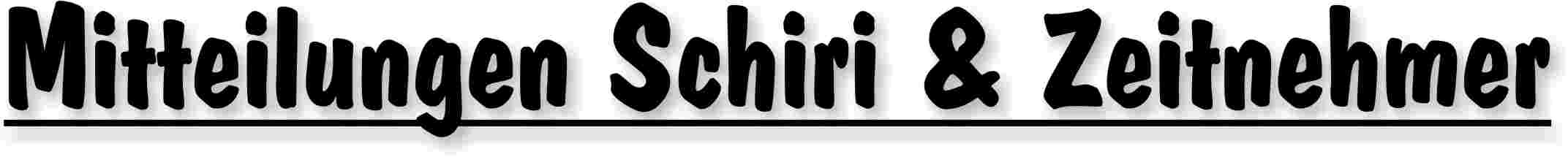 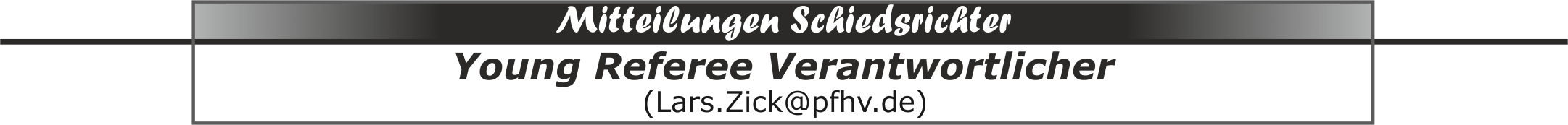 Der nächste Termin für die Young Referee Ausbildung steht fest:Dienstag, der 19.02.1916:00 – 19:00 UhrPfalzhalle Haßloch, Pfalzplatz 11, 67454 HaßlochVon den Teilnehmern ist bitte mitzubringen: Sportsachen (v.A. Sportschuhe, Sportkleidung, wenn möglich einen Handball) und Schreibzeug (Kugelschreiber, kleiner Block, o.Ä.)Kosten: 15€ für alle Materialien (Pfeife, Karten, etc.)Die Anmeldung erfolgt wie üblich über Phoenix II durch den Verein über die Sammelanmeldung im Vereins-Account.Meldeschluss: 11.02.2019Teilnehmen dürfen alle jungen und interessierten Handballer im Alter von 12 – 16 Jahren nach vorheriger Anmeldung.Bei Fragen stehe ich gerne zur Verfügung.Ich hoffe auf ein reges Interesse!|Lars Zick|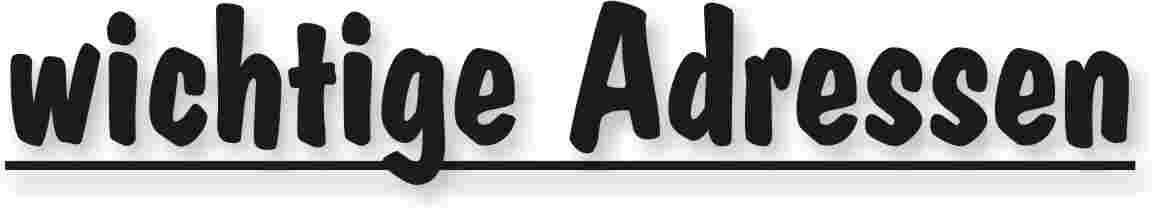 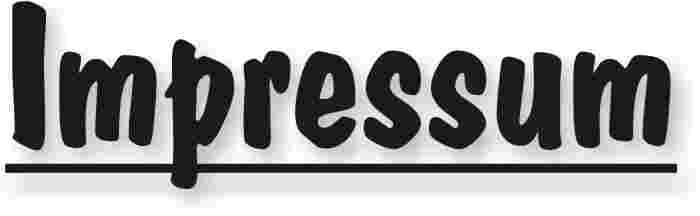 Veröffentlichung: Das Mitteilungsblatt (MB) des PfHV erscheint i.d.R. wöchentlich als online-Ausgabe. Die rechtsverbindliche Form ist das online-MB! Die gegen Aufpreis ggf. zusätzlich bestellten Print-MB sind ausschließlich ein Service. Folglich ist das Datum der online-Veröffentlichung (siehe Kopfzeile) ausschlaggebend. Das online-MB wird permanent als Download auf www.pfhv.de angeboten und satzungemäß zusätzlich versendet. Hierfür wird weiterhin der bekannte Newsletter verwendet. Achtung: Ob oder welche Adressen im Newslettersystem eingetragen werden, sprich wer das MB per Newsletter erhält, bestimmt eigenverantwortlich jeder Verein. Jeder Verein kann permanent beliebig viele E-Mail-Adressen eintragen und jederzeit wieder löschen. Den Newsletter finden Sie unter dem Direktlink: www.Newsletter.pfhv.de Verantwortung: Verantwortlich für die Zusammenstellung sind die Öffentlichkeitsbeauftragten des PfHV (Britta Scheydt  & Martin Thomas), für den Inhalt der jeweilige Unterzeichner / Autor. Kosten / Abonnement / Kündigung:Mitglieder sind (§ 6 Abs. 2 der Satzung) verpflichtet, das amtliche Mitteilungsblatt (MB) digital zu beziehen, also nicht mehr auf dem Postweg. Der Jahresbezugspreis für die online-Version beträgt pro Verein pauschal 50,00 € ohne MWSt.; es können beliebig viele Empfänger des digitalen MB ins Newslettersystem (www.Newsletter.pfhv.de) eingetragen werden. Die zusätzlich zum online-MB gegen Aufpreis bestellten Print-Exemplare können bis 15.05. zum 30.06. bzw. bis 15.11. zum 31.12. gekündigt werden. Redaktionsschluss / Meldestelle:Redaktionsschluss ist für E-Mails an die Öffentlichkeitsbeauftragten mittwochs um 17 Uhr, für Faxe/Anrufe/… an die Geschäftsstelle mittwochs um 9 Uhr. Die Öffentlichkeitsbeauftragten können nur Infos per E-Mail und in der Formatvorlage für das MB bearbeiten. Faxe/Anrufe/… bitte an die Geschäftsstelle. Bei Fragen: MBpfhv.de  oder  Geschaeftsstellepfhv.de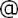 Haftungsausschluss:Bei Nichterscheinen infolge höherer Gewalt entfällt die Lieferpflicht und ein Anspruch auf Rückerstattung des Bezugspreises besteht nicht. 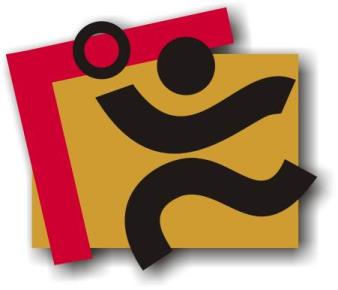 TerminkalenderSeite 3RechtsmittelbelehrungSeite 4Mitteilungen / Infos:Mitteilungen / Infos:Mitteilungen / Infos:Mitteilungen Präsidium Seite 5Mitteilungen Geschäftsstelle, Öffentlichkeitsbeauftragte–Mitteilungen Verwaltungssystem Phoenix II–Mitteilungen Passstelle–Mitteilungen allgemein Seite 8Mitteilungen Verbands- und Pfalzpokal Seite 9Mitteilungen Männer –Mitteilungen FrauenSeite 9Mitteilungen Pfalzgas-Cup–Mitteilungen männliche Jugend & Spielfeste–Mitteilungen weibliche Jugend–Mitteilungen Talentförderung Rheinland-Pfalz-Auswahl–Mitteilungen Talentförderung Pfalz-Auswahl–Mitteilungen Talentförderung Auswahlstützpunkte PfalzSeite 10Mitteilungen Jugendsprecher–Mitteilungen Schiedsrichter & Zeitnehmer/SekretärSeite 15Mitteilungen Spieltechnik–Urteile:Urteile:Urteile:VG- & VSG-Urteile–Instanzenbescheide: fehlende Spielausweise–Instanzenbescheide: Männer –Instanzenbescheide: Frauen–Instanzenbescheide: männliche Jugend & Spielfeste–Instanzenbescheide: weibliche Jugend–Instanzenbescheide: Schiedsrichter–Spielverlegungen –Sonstiges–wichtige AdressenSeite 16ImpressumSeite 17TagDatumvonbisVeranstaltung (Pfälzer Handball-Verband)Fr01.02.1917:0019:00Jungschiedsrichter Halbzeit-Lehrgang (LLZ Haßloch)Fr01.02.1917:3020:30RLP-Stützpunkt männlich 03 in Haßloch (LLZ Haßloch)Fr01.02.1919:0020.00Jungschiedsrichter Gespann-Anwärter (LLZ Haßloch)Fr01.02.1919:00Sitzung des Lehrstabes (Lehrraum Pfalzhalle)Mo04.02.1917:3020:30Auswahl (zentral): w2006 Training in Haßloch (LLZ Haßloch)Mo04.02.1919:00Halbzeitlehrgang Schiedsrichter (Gespanne) (LLZ Haßloch)Mi06.02.1917:3020:30Auswahl (zentral): m2005 Training in Haßloch (LLZ Haßloch)Mo11.02.1917:3020:30Auswahl (zentral): w2005 Training in Haßloch (LLZ Haßloch)Mi13.02.1917:3020:30Auswahl (zentral): m2004 Training in Haßloch (LLZ Haßloch)Fr15.02.1917:3020:30RLP-Stützpunkt männlich 03 in Haßloch (LLZ Haßloch)Sa16.02.1910:00Halbzeitlehrgang Schiedsrichter (Nachzügler) (LLZ Haßloch)Mo18.02.1917:3020:30Auswahl (zentral): w2006 Training in Haßloch (LLZ Haßloch)Di19.02.1916:0019.00Young Referee-Projekt (LLZ Haßloch)Mi20.02.1917:3020:30Auswahl (zentral): m2005 Training in Haßloch (LLZ Haßloch)Mi20.02.1918:0021:30PfHV-Fortbildung: Mentaltraining (Pfalzhalle Haßloch)Fr22.02.1918:3021:30PfHV-Ausbildung: Lehrgang für (neue) Trainer ohne Lizenz u. QuereinsteigerSa23.02.199:0018:00PfHV-Ausbildung: Lehrgang für (neue) Trainer ohne Lizenz u. QuereinsteigerSo24.02.199:0017:00PfHV-Ausbildung: Lehrgang für (neue) Trainer ohne Lizenz u. QuereinsteigerFr01.03.1916:30Sitzung des Präsidiums (LLZ Haßloch)Mo04.03.1917:3020:30Auswahl (zentral): w2006 Training in Haßloch (LLZ Haßloch)Mi06.03.1917:3020:30Auswahl (zentral): m2005 Training in Haßloch (LLZ Haßloch)Do07.03.1918:0021:30PfHV-Ausbildung: Jugendtrainer-Ausbildung Fr08.03.1918:0021:30PfHV-Ausbildung: Jugendtrainer-Ausbildung Sa09.03.199:0018:00PfHV-Ausbildung: Jugendtrainer-Ausbildung Sa09.03.199:0013:00PfHV-Auswahlstützpunkte männlich und weiblich (div. Orte, siehe Homepage)So10.03.199:0018:00PfHV-Ausbildung: Jugendtrainer-Ausbildung Mo11.03.1917:3020:30Auswahl (zentral): w2005 Training in Haßloch (LLZ Haßloch)Mi13.03.1917:3020:30Auswahl (zentral): m2004 Training in Haßloch (LLZ Haßloch)Fr15.03.1917:3019:30RLP-Stützpunkt männlich 03 in Haßloch (LLZ Haßloch)Sa16.03.199:0018:00PfHV-Ausbildung: Jugendtrainer-Ausbildung Mo18.03.1917:3020:30Auswahl (zentral): w2006 Training in Haßloch (LLZ Haßloch)Mi20.03.1917:3020:30Auswahl (zentral): m2005 Training in Haßloch (LLZ Haßloch)Sa23.03.199:0013:00PfHV-Auswahlstützpunkte männlich und weiblich (div. Orte, siehe Homepage)Sa23.03.199:30Außerordentlicher Verbandsjugendtag Pfalzhalle HaßlochMo25.03.1917:3020:30Auswahl (zentral): w2005 Training in Haßloch (LLZ Haßloch)Geldstrafen, Gebühren, Unkosten aus diesem MBGeldstrafen, Gebühren und Unkosten aus Bescheiden/Urteilen aus diesem MB werden im Nachhinein vierteljährlich mit Rechnung angefordert. Aufgrund dieser MB-Veröffentlichung bitte -KEINE- Zahlung leisten!STP männlich NordSTP männlich SüdSTP weiblich zentral09.02.19Kaiserslautern SchillerschuleBienwaldhalle WörthKandelIGS-Halle09.03.19Kaiserslautern SchillerschuleSporthalleOffenbachSchulzentrum Mundenheim23.03.19Babarossa Halle KaiserslauternReblandhalleKirrweilerSporthalle BornheimSTP männlich NordSTP männlich SüdSTP weiblich zentral12.01.19Sporthalle DansenbergSporthalleRodalbenPfalzhalleHaßloch26.01.19Sporthalle DansenbergReblandhalle KirrweilerPfalzhalleHaßloch09.02.19Kaiserslautern SchillerschuleBienwaldhalle WörthKandelIGS-Halle09.03.19Kaiserslautern SchillerschuleSporthalleOffenbachSchulzentrum Mundenheim23.03.19Babarossa Halle KaiserslauternReblandhalleKirrweilerPfalzhalleHaßloch06.04.19Schulzentrum MundenheimReblandhalleKirrweilerPfalzhalleHaßloch04.05.19Sportzentrum HochdorfBienwaldhalleWörthSchulzentrum Mundenheim18.05.19BienwaldhalleWörthPfalzhalleHaßloch01.06.19Sportzentrum HochdorfSporthalleOffenbachPfalzhalleHaßloch15.06.19BienwaldhalleWörthSporthalle KirrweilerTerminSTP männlich NordSTP männlich Süd06.04.19Schulzentrum MundenheimReblandhalle Kirrweiler04.05.19Sportzentrum HochdorfBienwaldhalle Wörth18.05.19(wird noch geklärt)Bienwaldhalle WörthTerminSTP weiblich zentral09.02.19Kandel IGS-Halle09.03.19Schulzentrum Mundenheim23.03.19Sporthalle BornheimFriedhelm Jakob(Präsident)Adolf Eiswirth(stellv. Präsident + Vizepräsident Finanzen)Siegmundweg 5, 67069 LudwigshafenE-Mail: Friedhelm.Jakobpfhv.deTel.: 0621 - 68585354Mobil: 0173 - 6075029Fax: 0621 - 68554107Schraudolphstr. 13, 67354 Römerberg E-Mail: Adolf.Eiswirthpfhv.deTel.:  06232 - 84945Fax:  06232 - 7359808Josef Lerch(Vizepräsident Spieltechnik)Manfred Köllermeyer(Vizepräsident Recht)Theodor-Heuss-Str. 17,  76877 Offenbach E-Mail: Josef.Lerchpfhv.deTel.:  06348 - 7100Mobil: 0170 - 7526586Fax:  06348 - 7846Mozartstr. 15, 66976 RodalbenE-Mail: Manfred.Koellermeyer@pfhv.deTel.: 06331-10286Mobil: 0176-55044051Fax: 06331-75544Christl Laubersheimer(Vizepräsidentin Jugend)N.N.(Vizepräsident Organisation)Im Kirchfeld 11, 67435 NeustadtE-Mail: Christl.Laubersheimerpfhv.deTel:  06327 - 9769877Fax: 06327 - 9769878Ulf Meyhöfer(Vizepräsident Lehrwesen)Marcus Altmann(Schiedsrichterwart)St. Remig Platz 4, 76889 KapsweyerE-Mail: Ulf.Meyhoeferpfhv.deMobil: 0173 - 2372414Carl-Bosch-Str. 98,  67063 Ludwigshafen E-Mail: Marcus.Altmannpfhv.deMobil: 0173 - 2735857Norbert Diemer(Männerwart)Manfred Nöther(Frauenwart)Hinterstr. 92, 67245 LambsheimE-Mail: Norbert.Diemerpfhv.deTel:  06233 - 53131 Mobil: 0177 - 2360619Fax: 06233- 3534183 Im Vogelsang 75, 76829 LandauE-Mail: Manfred.Noetherpfhv.deTel.:  06341 - 83690Rolf Starker(Verbandsjugendwart männlich)Martina Benz(Verbandsjugendwartin weiblich)Kettelerstr. 7, 67165 WaldseeE-Mail: Rolf.Starkerpfhv.deTel:  06236 - 415318Mobil: 01525-3807070Birnbaumweg 1, 76756 BellheimE-Mail: Martina.Benzpfhv.deMobil: 0177-3312712Sandra Hagedorn(Geschäftsstelle)Ewald Brenner(Passstelle)Pfälzer Handball-VerbandAm Pfalzplatz 11, 67454 HaßlochE-Mail: Geschaeftsstellepfhv.deTel.: 06324 - 981068Fax: 06324 - 82291Weinbietstr. 9, 67259 HeuchelheimE-Mail: Ewald.Brennerpfhv.deTel.: 06238 - 929219Mobil: 0171 - 4753334Fax: 06238 - 4529